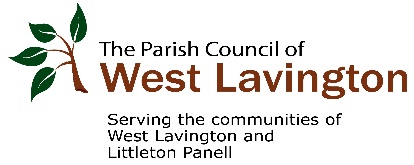 WEST LAVINGTON PARISH COUNCIL   MEETING OF THE PARISH COUNCIL   04 FEBRUARY  2021 7PMHELD VIRTUALLY (Local Authorities (Coronavirus) Flexibility of Local Authority Meetings (England) Regulation effective 04.04.2020MINUTESMeeting closed at 2115Signed…………………………………………………………………………04 March4 2021Present:Councillors: Mrs J Ford (Chairman), Mr D Muns, Mr P Blundell, Mr R Oglesby,  Mr R Scott and Mr S CoxheadAlso present Mrs K Elston (Clerk), Paul Bryant, Peter West (from 2030 to the end of the meeting) and Councillor Richard Gamble (from 1940 until 2005 ).20/21/139Apologies for absence       Mrs L Gough and Mr A Morton20/21/140Declaration of interests       There were none. 20/21/141Minutes of the last meeting 07.01.21 and matters arising      These were agreed to be a true and accurate record and were        signed off by councillors.        .      Matters arising:       Minute 20/21/139 Nominations for Alms Houses – Mr M May and        Mrs L Gough have been submitted and accepted.20/21/142Chairman’s Announcements       Temporary Road Closure on Eastfield, West Lavington from        from 08.03.2021 until 19.03.2021.       Urgent closure C20 (part) Cheverell Road, Worton on 11 February.       Temporary closure B3098 (part) Market Lavington from Grove Farm       to Fiddington from 04.03.2021       until 09.03.2021.       Temporary closure Russell Mill Lane (part) on 08.03.2021       Wiltshire Council traffic surveys on hold currently and once they        come back online there will be a backlog.       Bus passes – the time they can be used has been extended and        services can now be accessed before 0930.  Clerk to put details on       website.       Fly tipping of garden waste – email received by the parish council        of tipping on paths 5, 12 and 3A.  Reminder in News and Views of       how to dispose of rubbish and also that MyWilts app has a reporting       mechanism for fly tipping.KE20/21/143Public Participation       Gayle Bryant has set up a village Facebook page and already has        a number of followers.  Another good way to get information out.     20/21/144Wiltshire Councillor Report       Local Plan consultations – Councillor Gamble advised that it would             be wise to review the West Lavington Neighbourhood Plan.  As time             passes NHPs weaken and therefore need regular revision.  The              current review of Wiltshire Council Local Plan for potential                   developments could request that more houses to be built in West              Lavington.  The Wiltshire Council consultation is open until              09.03.2021.         Census March 2021 – residents will be asked to complete online as       the preferred option but some will find this challenging.  Asking that       parish council begin to work out who will need extra help and then       how they can be helped i.e.paper copies or other languages.              Area Board – the next one will take place on 15 March 2021.       CATG Environmental Group – meets next on 16.02.2021 – they will       be discussing cycle routes.       Blackdog Crossroads – the surveys and investigations have been        completed and the final report is due within a few weeks.       Hedges House – Councillor Gamble confirmed he is in contact with        Aster regarding the potential redevelop of the accommodation,        which will involve residents being relocated.20/21/145PlanningApplications to consider              20/11465/FUL Dauntsey’s School, High Street, West Lavington,        Devizes  SN10 4HE – Demolition of existing conservatory,         proposed new stair, additional bedrooms and a more spacious        Common room with a kitchenette.  Councillors agreed to         Support this application.        21/00541/TCA West Lavington Manor, Church Street, Devizes        SN10 4LA – Contorted Ash tree – fell. No objections and         recommendation to replant.        21/00215/FUL  76 High Street, Littleton Panell, Devizes SN10         4EU – Removal of the conservatory and existing roof.          Replacement with a full width shallow pitch roof (across the        Existing bungalow and flat roofed extensions).  Addition of open         porch. – in view of the short notice for the February        meeting, the extent of the proposed roof works in a        prominent position and in the conservation area the parish         council will seek an extention of time to examine the proposal        drawings and detailed Design Statement.  Clerk to request         extension.        21/01108/TCA  40 High Street, Littleton Panell, Devizes SN10        4ES – 1 Silver Birch and 2 x Cherry trees – reduce 30%, hedge –         Reduce height and Eucalyptus tree – shape.  No objectionsPlanning Decisions         25/10443/TPO  Littleton House, Farm High Street, Littleton         Panell, Devizes – T1 – Oak – prune back limbs overhanding the         Footpath and neighbouring garden, T2 – Oak – deadwood,          T3 – Oak – prune back limbs overhanging the footpath, T4 –          Beech – prune back overhanging branches, T5 – Holly – prune         Back overhanging branches, T6 – Oak – prune back limbs         overhanding footpath and neighbouring property.  No objectionPlanning Monitoring          20/09350/OUT Land off Lavington Lane, Devizes, West         Lavington  - the enquiry from the parish council in relation to the         ownership of the Ransom Strip is being progressed by Gaigers.         Gaigers and Wiltshire Highways have been meeting in relation to         further discussions on access to the site and the best type of           crossing.  Wiltshire Council believe there needs to be a controlled         crossing in the dip on Lavington Lane.  Gaigers have offered to          keep the parish council informed of these meetings and invite         them where relevant.  Gaigers have been asked to financially          contribute to Lavington School as part of the development and          if this were agreed then it could impact the s106 contribution         that the parish council could be due to spend on the          community. The parish council were advised by Colin Brown from          Wiltshire Council at the last meeting that they would be able to          access s106 funding in the sum of £20 520 to support          improvements at the Recreations Ground in terms of the pitch etc.          Councillor Scott advised that s106 funding is different to CIL          funding as it is offered before a development  takes place.  Under         Section 106 of the 1990 Town and Country Planning Act         Contributions can be sought from developers towards the costs of          providing community and social infrastructure.  Local planning         authorities, working with their partners, identify the impact of         development and the subsequent infrastructure requirements.KE20/21/146Corona Virus update        The parish council phone is still on and receiving calls.  Important         to remember the Wiltshire Council Hub is still offering support to         people including transport to vaccination venues.         Councillors have received further information in relation to open         spaces and particularly skateparks and BMX tracks.  Risk          assessment reviewed and agreed the signs in place are sufficient.20/21/147Finance        Finance monitoring – Financial Statement sent out alongside the        Monitoring and Bank reconciliation documents.        Disbursements:            Cheque Number                    Payee                                                           £SO                                          Chris Hardwick (website)                              28.00SO                                          Charlton Baker (payroll fees)                        12.50                        SO                                          Clerk Office payment                                    25.90SO                                          H Sainsbury (refuse collection)                     60.00                           1795                                        Alpha Print.Me                                            157.50                                                                                                                                              1797                                        Landford Trees                                             54.88                                                              1798                                        Kaye Elston (clerk)                                       50.60                                                  1799                                        Kaye Elston (clerk salary)                           291.40         Defib documents – councillors agreed to the SWAST scheme last        meeting and have now been forwarded the Memorandum of        Understanding.  The council will need to find volunteers who can         check the defibs daily to ensure that there are no faults, which        Involves checking if the green light is on.  Mrs Ford will seek out        this support.  Councillors need confirmation of who is responsible         for the maintenance of the cabinets as this is unclear in the         document.  Clerk to check with SWAST.        Proposal for matting – quote has come back in the sum of £606.77.        Councillors in agreement to accept this quote and the clerk will         commission Playforce.        Proposed: Mr P Blundell        Second:  Mr S Coxhead        All councillors present in agreement        Drainage/fencing at West Lavington Recreation Ground – quotes        are being sought by Mr Blundell.  Once the fencing has been         completed then the drainage can be considered under s106.        Proposed recharging of 4-year cycle elections to town and parish        councils – previously the costs of these 4-year cycle elections were        met by Wiltshire Council, but they are recommending that a         proportion of these  costs are met by parish councils.  Wiltshire         Council will discuss on 05.02.2021 and if agreed will be deferred         until 2022-23. If agreed this will need to be considered when         budget forecasting as it will have an impact on the precept request.        Audit updates – awaiting final external audit report.  Clerk to chase.                                                                       JFKEKEPBKE20/21/148Receipt of Working Groups and project reports      Footpaths Report – report sent to councillors prior to the meeting.      Remembrance Avenue – the trees have now been delivered and put       in place.  Invoice from Landford Trees has been received in the sum       of £54.88, which is less than original quote which councillors agree.       Playgrounds Working Group – met on 19.01.2021 and the draft       minutes have been distributed to councillors.  This group needs       more members since Mr May and Mrs Freeman have resigned.       Communications Policies - these were circulated prior to the        meeting.  Mr Coxhead reminded councillors that they need to be       conscious when they are making public comments that it can be       linked to their parish councillor role.       Question raised in terms of whether we can make it mandatory for        new councillors to have a council email.  Clerk to re-check this.       Councillors accepted the updated policies and they can be        published on the website.       Proposed: Mr S Coxhead       Seconded: Mr R OglesbyKE     20/21/149Hedges House update       The residents are being contacted by Kerry Barratt, who has        previously worked with the CAB, once the necessary permissions        are in place.20/21/150Census 2021        See Minute 20/21/144 above.20/21/151Parking in Duck Street        Damage to bridge on Duck Street – this has been reported on         MyWilts App.        Parked cars in Duck Street – a letter from sent to the owner of         Dauntsey Home last October.  Councillors agreed for this to be        resent.  Cars were previously permitted to park in The Churchill        carpark but it is understand that this permission has been removed.        Mrs Ford will ask the new tenants the current situation.  The current        parking in Duck Street is inconvenient to residents but would also        create challenges for emergency vehicles to get through.  The         verges down the Street have been eroded by the additional         parking.  To enable change to take place then the authorities will         need evidence of how challenging the situation has become, which        would include photographic evidence.        Duck Street yellow bin for clinical waste – recently this bin has         been observed parked on the highway and overflowing.  The clerk         wrote to the owner and this has improved recently but will continue         to be monitored.        KEJF20/21/152Neighbourhood Plan        Councillors agreed that the current plan needs to be reviewed and        the Steering Group will be reinstated.  Mrs Ford will contact the         previous chair of this group, Mrs Sandra Gamble and the         consultant who provided professional support.  West Lavington         need to be prepared for proposals for further development.JF20/21/153Date of next parish council meeting (to be held virtually)   04 March 2021 at 1900 